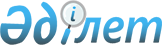 Антоновка ауылының көшелеріне атаулар беру туралыАқмола облысы Целиноград ауданы Приречный селолық округі әкімінің 2009 жылғы 20 шілдедегі № 1 шешімі. Ақмола облысы Целиноград ауданының Әділет басқармасында 2009 жылғы 17 тамызда № 1-17-92 тіркелді

      «Қазақстан Республикасында жергілікті мемлекеттік басқару және өзін-өзі басқару туралы» Қазақстан Республикасының 2001 жылғы 23 қаңтарындағы Заңының 35 бабының 2 тармағына, «Қазақстан Республикасының әкімшілік-аумақтық құрылысы туралы» Қазақстан Республикасының 1993 жылғы 8 желтоқсанындағы Заңынын 14 бабының 4 тармақшасына сәйкес, 2009 жылдың 25 маусымындағы Антоновка ауылының тұрғындарының жиналыстарының хаттамасын есепке ала отырып, Приречный селолық округ әкімі ШЕШТІ:



      1. Антоновка ауылының көшелеріне атаулар беру:

      № 1 көшеге - Дінмұхаммед Ахмедұлы Қонаев атауы,

      № 2 көшеге - Бейбітшілік атауы.



      2. Осы шешімнің орындалуын бақылауды өзіме қалдырамын.



      3. Осы шешім Целиноград ауданының Әділет басқармасында мемлекеттік тіркеуден өткен күнінен бастапкүшіне енеді және ресми жарияланған күнінен бастап қолданысқа еңгізіледі.      Приречное селолық

      округінің әкімі                            Т.Анищенко      КЕЛІСІЛДІ:      «Целиноград ауданы

      мәдениет және тілдерді

      дамыту бөлімі»

      мемлекеттік мекемесінің

      бастығы                                    Ш.Өтегенова      «Целиноград ауданы

      сәулет және

      қалақұрылысы бөлімі»

      мемлекеттік мекемесінің

      бастығы                                    А.Сағымбаев
					© 2012. Қазақстан Республикасы Әділет министрлігінің «Қазақстан Республикасының Заңнама және құқықтық ақпарат институты» ШЖҚ РМК
				